NÁRODNÁ RADA SLOVENSKEJ REPUBLIKYVII. volebné obdobieČíslo: CRD-397/2019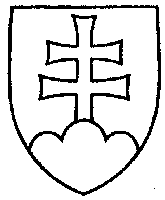 1907UZNESENIENÁRODNEJ RADY SLOVENSKEJ REPUBLIKYz 25. júna 2019k návrhu poslancov Národnej rady Slovenskej republiky Juraja Blanára a Roberta Fica na vydanie zákona, ktorým sa dopĺňa zákon Národnej rady Slovenskej republiky 
č. 145/1995 Z. z. o správnych poplatkoch v znení neskorších predpisov a o doplnení zákona č. 71/1992 Zb. o súdnych poplatkoch a poplatku za výpis z registra trestov v znení neskorších predpisov (tlač 1320)	Národná rada Slovenskej republiky	po prerokovaní uvedeného návrhu zákona v druhom a treťom čítaní	s c h v a ľ u j enávrh poslancov Národnej rady Slovenskej republiky Juraja Blanára a Roberta Fica na vydanie zákona, ktorým sa dopĺňa zákon Národnej rady Slovenskej republiky 
č. 145/1995 Z. z. o správnych poplatkoch v znení neskorších predpisov a o doplnení zákona č. 71/1992 Zb. o súdnych poplatkoch a poplatku za výpis z registra trestov v znení neskorších predpisov, v znení schválených pozmeňujúcich a doplňujúcich návrhov.   Andrej  D a n k o   v. r.predseda  Národnej rady Slovenskej republikyOverovatelia:Stanislav  K m e c   v. r.Miroslav  S o p k o   v. r.